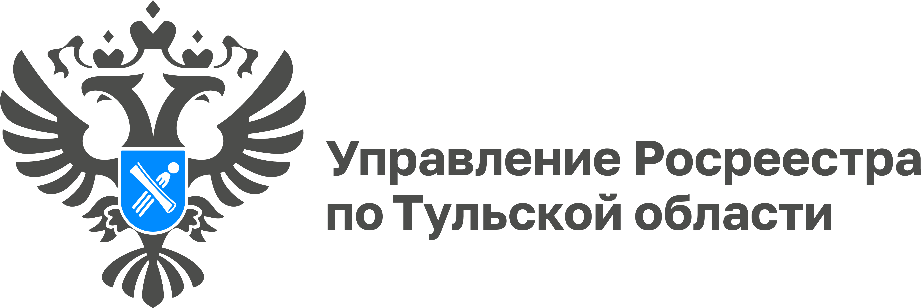 За первое полугодие в Тульской области зарегистрировано 1 460 ранее учтенных объектов недвижимостиФедеральный закон № 518-ФЗ «О внесении изменений в отдельные законодательные акты Российской Федерации» вступил в силу 29 июня 2021 года. В Тульской области за время действия закона в ЕГРН внесено 1 862 сведения об объектах недвижимости с ранее учтенным правом. Ранее учтенное право - это право на объект недвижимости, возникшее до даты вступления в силу Федерального закона № 122-ФЗ от 21.07.1997 «О государственной регистрации прав на недвижимое имущество и сделок с ним», то есть до 31 января 1998 года. Сведения на такие объекты могут отсутствовать в Едином государственном реестре недвижимости. Их наличие в ЕГРН необходимо при любых сделках с недвижимостью. «Так, с января по июнь 2022 года в Единый государственный реестр недвижимости внесено 1 460 сведений об объектах недвижимости с ранее учтенным правом. В 2021 году в ЕГРН было внесено всего 402 сведения о таких объектах, что почти на 28% меньше», - отметила заместитель руководителя Управления Росреестра по Тульской области Татьяна Трусова.Напомним, что владельцы ранее учтенных объектов недвижимости могут самостоятельно зарегистрировать свои права. Для этого необходимо обратиться в офисы МФЦ с заявлением о внесении сведений в ЕГРН о ранее учтенном объекте или государственной регистрации прав, приложив к нему правоустанавливающий документ на объект недвижимости.Также подать заявление о внесении сведений в ЕГРН или государственной регистрации прав ранее учтенного объекта недвижимости можно через «Личный кабинет» на официальном сайте Росреестра.